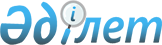 2023-2025 жылдарға арналған аудандық бюджет туралыТүркістан облысы Төлеби аудандық мәслихатының 2022 жылғы 23 желтоқсандағы № 23/127-VII шешiмi
      ЗҚАИ-ның ескертпесі!
      Осы шешім 01.01.2023  бастап қолданысқа енгізіледі.
      Төлеби аудандық мәслихаты ШЕШТІ:
      1. Төлеби ауданының 2023-2025 жылдарға арналған аудандық бюджеті тиісінше 1, 2 және 3 қосымшаларға сәйкес, оның ішінде 2025 жылға мынадай көлемде бекітілсін:
      1) кірістер – 13 659 546 мың теңге, оның ішінде:
      салықтық түсімдер – 3 018 994 мың теңге;
      салықтық емес түсімдер – 34 307 мың теңге;
      негізгі капиталды сатудан түсетін түсімдер – 120 780 мың теңге;
      трансферттер түсiмi – 10 485 465 мың теңге; 
      2) шығындар – 13 951 091 мың теңге;
      3) таза бюджеттік кредиттеу – 36 225 мың теңге, оның ішінде: 
      бюджеттік кредиттер – 36 225 мың теңге;
      бюджеттік кредиттерді өтеу – 0;
      4) қаржы активтерімен операциялар бойынша сальдо – 0, оның ішінде:
      қаржы активтерін сатып алу – 0;
      мемлекеттің қаржы активтерін сатудан түсетін түсімдер – 0; 
      5) бюджет тапшылығы (профициті) – - 327 770 мың теңге;
      6) бюджет тапшылығын қаржыландыру (профицитін пайдалану) – 327 770 мың теңге:
      қарыздар түсімдері – 36 225 мың теңге;
      қарыздарды өтеу – 5 271 мың теңге;
      бюджет қаражатының пайдаланылатын қалдықтары – 296 816 мың теңге.
      Ескерту. 1-тармақ жаңа редакцияда - Түркістан облысы Төлеби аудандық мәслихатының 21.12.2023 № 8/41-VIII (01.01.2023 бастап қолданысқа енгізіледі) шешiмiмен.


      2. 2023 жылға салық түсімдерінен облыстық бюджетке ірі кәсіпкерлік субъектілерінен және мұнай секторы ұйымдарынан түсетін түсімдерді қоспағанда, заңды тұлғалардан алынатын корпоративтік табыс салығынан 50 пайыз, төлем көзінен салық салынатын табыстардан ұсталатын жеке табыс салығынан 52 пайыз, төлем көзінен салық салынбайтын шетелдік азаматтар табыстарынан ұсталатын жеке табыс салығы 50 пайыз және әлеуметтік салықтан 50 пайыз мөлшерінде бөлу нормативтері белгіленсін.
      Ескерту. 2-тармақ жаңа редакцияда - Түркістан облысы Төлеби аудандық мәслихатының 21.12.2023 № 8/41-VIII (01.01.2023 бастап қолданысқа енгізіледі) шешiмiмен.


      3. Осы шешім 2023 жылдың 1 қаңтарынан бастап қолданысқа енгізіледі. 2023 жылға арналған аудан бюджеті
      Ескерту. 1-қосымша жаңа редакцияда - Түркістан облысы Төлеби аудандық мәслихатының 21.12.2023 № 8/41-VIII (01.01.2023 бастап қолданысқа енгізіледі) шешiмiмен. 2024 жылға арналған аудан бюджеті 2025 жылға арналған аудан бюджеті 2023 жылғы аудандық бюджеттен аудандық маңызы бар қала, ауыл, кент, ауылдық округ бюджеттеніне берілетін субвенциялар мөлшерінің бөлінуі  Бюджеттік инвестициялық жобаларды (бағдарламаларды) іске асыруға бағытталған бюджеттік бағдарламалар бөлінісінде 2023 жылға арналған аудандық бюджеттік даму бағдарламаларының тізбесі
      Ескерту. 5-қосымша жаңа редакцияда - Түркістан облысы Төлеби аудандық мәслихатының 21.12.2023 № 8/41-VIII (01.01.2023 бастап қолданысқа енгізіледі) шешiмiмен.
					© 2012. Қазақстан Республикасы Әділет министрлігінің «Қазақстан Республикасының Заңнама және құқықтық ақпарат институты» ШЖҚ РМК
				
      Аудандық мәслихаттың хатшысы

Н.Қойбағаров
Төлеби аудандық мәслихатының
2022 жылғы 23 желтоқсандағы
№ 23/127-VII шешіміне 1-қосымша
Санаты
Атауы
Сомасы, мың теңге
Сыныбы
Сыныбы
Сомасы, мың теңге
Кіші сыныбы
Сомасы, мың теңге
1.Кірістер
13659546
1
Салықтық түсімдер
3018994
01
01
Табыс салығы
1621275
1
Корпоративтік табыс салығы
398792
2
Жеке табыс салығы
1222483
03
03
Әлеуметтік салық
969102
1
Әлеуметтік салық
969102
04
04
Меншікке салынатын салықтар
271633
1
Мүлікке салынатын салықтар
271633
05
05
Тауарларға, жұмыстарға және қызметтер көрсетуге салынатын ішкі салықтар
31112
2
Акциздер
7123
3
Табиғи және басқа ресурстарды пайдаланғаны үшін түсетін түсімдер
10254
4
Кәсіпкерлік және кәсіби қызметті жүргізгені үшін алынатын алымдар
13735
08
08
Заңдық маңызы бар іс-әрекеттерді жасағаны және /немесе/ құжаттар бергені үшін оған уәкілеттігі бар мемлекеттік органдар немесе лауазымды адамдар алатын міндетті төлемдер
125872
1
Мемлекеттік баж
125872
2
Салықтық емес түсімдер
34707
01
01
Мемлекет меншігінен түсетін түсімдер
28999
1
Мемлекеттік кәсіпорындардың таза кірісі бөлігінің түсімдері
151
5
Мемлекет меншігіндегі мүлікті жалға беруден түсетін кірістер
28848
03
03
Мемлекеттік бюджеттен қаржыландырылатын мемлекеттік мекемелер ұйымдастыратын мемлекеттік сатып алуды өткізуден түсетін ақша түсімдері
264
1
Мемлекеттік бюджеттен қаржыландырылатын мемлекеттік мекемелер ұйымдастыратын мемлекеттік сатып алуды өткізуден түсетін ақша түсімдері
264
04
04
Мемлекеттік бюджеттен қаржыландырылатын, сондай-ақ Қазақстан Республикасы Ұлттық Банкінің бюджетінен /шығыстар сметасынан/ ұсталатын және қаржыландырылатын мемлекеттік мекемелер салатын айыппұлдар,өсімпұлдар, санкциялар, өндіріп алулар
814
1
Мемлекеттік бюджеттен қаржыландырылатын, сондай-ақ Қазақстан Республикасы Ұлттық Банкінің бюджетінен /шығыстар сметасынан/ ұсталатын және қаржыландырылатын мемлекеттік мекемелер салатын айыппұлдар,өсімпұлдар, санкциялар, өндіріп алулар
814
06
06
Басқа да салықтық емес түсімдер
4230
1
Басқа да салықтық емес түсімдер
4230
3
Негізгі капиталды сатудан түсетін түсімдер
120780
01
01
Мемлекеттік мекемелерге бекітілген мемлекеттік мүлікті сату
10782
1
Мемлекеттік мекемелерге бекітілген мемлекеттік мүлікті сату
10782
03
03
Жерді және материалдық емес активтерді сату
109998
1
Жерді сату
109998
4
Трансферттер түсімі
10485465
02
02
Мемлекеттік басқарудың жоғары тұрған органдарынан түсетін трансферттер
10485465
2
Облыстық бюджеттен түсетін трансферттер
10485465
Функционалдық топ
Функционалдық топ
Функционалдық топ
Функционалдық топ
Атауы
Сомасы, мың теңге
Кіші функция
Кіші функция
Кіші функция
Сомасы, мың теңге
Бюджеттік бағдарламалардың әкiмшiсi
Бюджеттік бағдарламалардың әкiмшiсi
Бюджеттік бағдарламалардың әкiмшiсi
Бюджеттік бағдарламалардың әкiмшiсi
Бағдарлама
Бағдарлама
Бағдарлама
2. Шығындар
13951091
01
Жалпы сипаттағы мемлекеттiк қызметтер 
1037607
1
Мемлекеттiк басқарудың жалпы функцияларын орындайтын өкiлдi, атқарушы және басқа органдар
691151
112
Аудан (облыстық маңызы бар қала) мәслихатының аппараты
58167
001
Аудан (облыстық маңызы бар қала) мәслихатының қызметін қамтамасыз ету жөніндегі қызметтер
55620
003
Мемлекеттік органның күрделі шығыстары
2547
122
Аудан (облыстық маңызы бар қала) әкімінің аппараты
632984
001
Аудан (облыстық маңызы бар қала) әкімінің қызметін қамтамасыз ету жөніндегі қызметтер
234878
003
Мемлекеттік органның күрделі шығыстары
19315
113
Жергілікті бюджеттерден берілетін ағымдағы нысаналы трансферттер
378791
2
Қаржылық қызмет
3397
459
Ауданның (облыстық маңызы бар қаланың) экономика және қаржы бөлімі
3397
003
Салық салу мақсатында мүлікті бағалауды жүргізу
3397
9
Жалпы сипаттағы өзге де мемлекеттік қызметтер
343059
454
Ауданның (облыстық маңызы бар қаланың) кәсіпкерлік және ауыл шаруашылығы бөлімі
79230
001
Жергілікті деңгейде кәсіпкерлікті және ауыл шаруашылығын дамыту саласындағы мемлекеттік саясатты іске асыру жөніндегі қызметтер
77126
007
Мемлекеттік органның күрделі шығыстары
2104
458
Ауданның (облыстық маңызы бар қаланың) тұрғын үй-коммуналдық шаруашылығы, жолаушылар көлігі және автомобиль жолдары бөлімі
173345
001
Жергілікті деңгейде тұрғын үй-коммуналдық шаруашылығы, жолаушылар көлігі және автомобиль жолдары саласындағы мемлекеттік саясатты іске асыру жөніндегі қызметтер
74120
013
Мемлекеттік органның күрделі шығыстары
81650
113
Жергілікті бюджеттерден берілетін ағымдағы нысаналы трансферттер
17575
459
Ауданның (облыстық маңызы бар қаланың) экономика және қаржы бөлімі
90484
001
Ауданның (облыстық маңызы бар қаланың) экономикалық саясаттың қалыптастыру мен дамыту, мемлекеттік жоспарлау, бюджеттік атқару және коммуналдық меншігін басқару саласындағы мемлекеттік саясатты іске асыру жөніндегі қызметтер 
89072
015
Мемлекеттік органның күрделі шығыстары
1412
02
Қорғаныс
97898
1
Әскери мұқтаждар
34622
122
Аудан (облыстық маңызы бар қала) әкімінің аппараты
34622
005
Жалпыға бірдей әскери міндетті атқару шеңберіндегі іс-шаралар
34622
2
Төтенше жағдайлар жөніндегі жұмыстарды ұйымдастыру 
63276
122
Аудан (облыстық маңызы бар қала) әкімінің аппараты
63276
006
Аудан (облыстық маңызы бар қала) ауқымындағы төтенше жағдайлардың алдын алу және жою
58276
007
Аудандық (қалалық) ауқымдағы дала өрттерінің, сондай-ақ мемлекеттік өртке қарсы қызмет органдары құрылмаған елді-мекендерде өрттердің алдын-алу және оларды сөндіру жөніндегі іс-шаралар 
5000
06
Әлеуметтiк көмек және әлеуметтiк қамсыздандыру
2086836
1
Әлеуметтiк қамсыздандыру
384020
451
Ауданның (облыстық маңызы бар қаланың) жұмыспен қамту және әлеуметтік бағдарламалар бөлімі
384020
005
Мемлекеттік атаулы әлеуметтік көмек 
384020
2
Әлеуметтiк көмек
1598973
451
Ауданның (облыстық маңызы бар қаланың) жұмыспен қамту және әлеуметтік бағдарламалар бөлімі
1598973
002
Еңбекпен қамту бағдарламасы
645996
007
Жергілікті өкілетті органдардың шешімі бойынша мұқтаж азаматтардың жекелеген топтарына әлеуметтік көмек
136169
010
Үйден тәрбиеленіп оқытылатын мүгедек балаларды материалдық қамтамасыз ету
10365
014
Мұқтаж азаматтарға үйде әлеуметтiк көмек көрсету
156902
015
Зейнеткерлер мен мүгедектерге әлеуметтiк қызмет көрсету аумақтық орталығы
74215
017
Оңалтудың жеке бағдарламасынасәйкес мұқтаж мүгедектерді міндетті гигиеналық құралдармен қамтамасыз ету, қозғалу қиындығы бар бірінші топтағы мүгедектерге жеке көмекшінің және есту бойынша мүгедектерге қолмен көрсететін тіл маманының қызметтерін ұсыну
519131
023
Жұмыспен қамту орталықтарының қызметін қамтамасыз ету
56195
9
Әлеуметтiк көмек және әлеуметтiк қамтамасыз ету салаларындағы өзге де қызметтер
103843
451
Ауданның (облыстық маңызы бар қаланың) жұмыспен қамту және әлеуметтік бағдарламалар бөлімі
103843
001
Жергілікті деңгейде халық үшін әлеуметтік бағдарламаларды жұмыспен қамтуды қамтамасыз етуді іске асыру саласындағы мемлекеттік саясатты іске асыру жөніндегі қызметтер
89715
011
Жәрдемақыларды және басқа да әлеуметтік төлемдерді есептеу, төлеу мен жеткізу бойынша қызметтерге ақы төлеу
550
021
Мемлекеттік органның күрделі шығыстары
1000
050
Қазақстан Республикасында мүгедектердің құқықтарын қамтамасыз етуге және өмір сүру сапасын жақсарту 
12578
07
Тұрғын үй-коммуналдық шаруашылық
5370268
1
Тұрғын үй шаруашылығы
757211
463
Ауданның (облыстық маңызы бар қаланың) жер қатынастары бөлімі
44209
016
Мемлекет мұқтажы үшін жер учаскелерін сатып алу
44209
472
Ауданның (облыстық маңызы бар қаланың) құрылыс, сәулет және қала құрылысы бөлімі
713002
003
Коммуналдық тұрғын үй қорының тұрғын үйін жобалау және (немесе) салу, реконструкциялау
60000
004
Инженерлік коммуникациялық инфрақұрылымды дамыту, жайластыру және (немесе) сатып алу
461002
098
Коммуналдық тұрғын үй қорының тұрғын үйлерін сатып алу
192000
2
Коммуналдық шаруашылық
4428499
458
Ауданның (облыстық маңызы бар қаланың) тұрғын үй-коммуналдық шаруашылығы, жолаушылар көлігі және автомобиль жолдары бөлімі
4428499
012
Сумен жабдықтау және су бөлу жүйесінің қызмет етуі
99002
028
Коммуналдық шаруашылықты дамыту
2071838
029
Сумен жабдықтау жүйесін дамыту
900000
058
Елді мекендердегі сумен жабдықтау және су бұру жүйелерін дамыту
1357659
3
Елді-мекендерді көркейту
184558
458
Ауданның (облыстық маңызы бар қаланың) тұрғын үй-коммуналдық шаруашылығы, жолаушылар көлігі және автомобиль жолдары бөлімі
184558
018
Елдi мекендердi абаттандыру және көгалдандыру
184558
08
Мәдениет, спорт, туризм және ақпараттық кеңістiк
1084873
1
Мәдениет саласындағы қызмет
721336
457
Ауданның (облыстық маңызы бар қаланың) мәдениет, тілдерді дамыту, дене шынықтыру және спорт бөлімі
721336
003
Мәдени-демалыс жұмысын қолдау
721336
2
Спорт
17822
457
Ауданның (облыстық маңызы бар қаланың) мәдениет, тілдерді дамыту, дене шынықтыру және спорт бөлімі
17821
009
Аудандық (облыстық маңызы бар қалалық) деңгейде спорттық жарыстар өткiзу
16844
010
Әртүрлi спорт түрлерi бойынша аудан (облыстық маңызы бар қала) құрама командаларының мүшелерiн дайындау және олардың облыстық спорт жарыстарына қатысуы
977
472
Ауданның (облыстық маңызы бар қаланың) құрылыс, сәулет және қала құрылысы бөлімі
1
008
Спорт обьектілерін дамыту
1
3
Ақпараттық кеңiстiк
196068
456
Ауданның (облыстық маңызы бар қаланың) ішкі саясат бөлімі
26500
002
Газеттер мен журналдар арқылы мемлекеттік ақпараттық саясат жүргізу жөніндегі қызметтер
26500
457
Ауданның (облыстық маңызы бар қаланың) мәдениет, тілдерді дамыту, дене шынықтыру және спорт бөлімі
169568
006
Аудандық (қалалық) кiтапханалардың жұмыс iстеуi
155419
007
Мемлекеттік тілді және Қазақстан халықтарының басқа да тілдерін дамыту
14149
9
Мәдениет, спорт, туризм және ақпараттық кеңiстiктi ұйымдастыру жөнiндегi өзге де қызметтер
149647
456
Ауданның (облыстық маңызы бар қаланың) ішкі саясат бөлімі
116015
001
Жергілікті деңгейде ақпарат, мемлекеттілікті нығайту және азаматтардың әлеуметтік сенімділігін қалыптастыру саласында мемлекеттік саясатты іске асыру жөніндегі қызметтер
57212
003
Жастар саясаты саласындағы өңірлік бағдарламаларды іске асыру
58147
006
Мемлекеттік органдардың күрделі шығыстары
656
457
Ауданның (облыстық маңызы бар қаланың) мәдениет, тілдерді дамыту, дене шынықтыру және спорт бөлімі
33632
001
Жергілікті деңгейде мәдениет, тілдерді дамыту, дене шынықтыру және спорт саласында мемлекеттік саясатты іске асыру жөніндегі қызметтер
28491
014
Мемлекеттік органның күрделі шығыстары
1094
032
Ведомстволық бағыныстағы мемлекеттік мекемелер мен ұйымдардың күрделі шығыстары
4047
09
Отын-энергетика кешенi және жер қойнауын пайдалану
161621
9
Отын-энергетика кешені және жер қойнауын пайдалану саласындағы өзге де қызметтер
161621
458
Ауданның (облыстық маңызы бар қаланың) тұрғын үй-коммуналдық шаруашылығы, жолаушылар көлігі және автомобиль жолдары бөлімі
161621
036
Газ көлігі жүйесін дамыту
161621
10
Ауыл, су, орман, балық шаруашылығы, ерекше қорғалатын табиғи аумақтар, қоршаған ортаны және жануарлар дүниесін қорғау, жер қатынастары
254386
1
Ауыл шаруашылығы
200000
472
Ауданның (облыстық маңызы бар қаланың) құрылыс, сәулет және қала құрылысы бөлімі
200000
010
Ауыл шаруашылығы объектілерін дамыту
200000
 6
Жер қатынастары
47588
463
Ауданның (облыстық маңызы бар қаланың) жер қатынастары бөлімі
47588
001
Аудан (облыстық маңызы бар қала) аумағында жер қатынастарын реттеу саласындағы мемлекеттік саясатты іске асыру жөніндегі қызметтер
46788
007
Мемлекеттік органның күрделі шығыстары
800
9
Ауыл, су, орман, балық шаруашылығы және қоршаған ортаны қорғау мен жер қатынастары саласындағы өзге де қызметтер
6798
459
Ауданның (облыстық маңызы бар қаланың) экономика және қаржы бөлімі
6798
099
Мамандарды әлеуметтік қолдау жөніндегі шараларды іске асыру
6798
11
Өнеркәсіп, сәулет, қала құрылысы және құрылыс қызметі
131317
2
Сәулет, қала құрылысы және құрылыс қызметі
131317
472
Ауданның (облыстық маңызы бар қаланың) құрылыс, сәулет және қала құрылысы бөлімі
131317
001
Жергілікті деңгейде құрылыс, сәулет және қала құрылысы саласындағы мемлекеттіксаясатты іске асыру жөніндегі қызметтер
42582
013
Аудан аумағында қала құрылысын дамытудың кешенді схемаларын, аудандық (облыстық) маңызы бар қалалардың, кенттердің және өзге де ауылдық елді мекендердің бас жоспарларын әзірлеу
49437
015
Мемлекеттік органның күрделі шығыстары
39298
12
Көлiк және коммуникация
942206
1
Автомобиль көлiгi
888281
458
Ауданның (облыстық маңызы бар қаланың) тұрғын үй-коммуналдық шаруашылығы, жолаушылар көлігі және автомобиль жолдары бөлімі
888281
023
Автомобиль жолдарының жұмыс істеуін қамтамасыз ету
846530
045
Аудандық маңызы бар автомобиль жолдарын және елді-мекендердің көшелерін күрделі және орташа жөндеу
41751
9
Көлік және коммуникация саласындағы өзге де қызметтер
53925
458
Ауданның (облыстық маңызы бар қаланың) тұрғын үй-коммуналдық шаруашылығы, жолаушылар көлігі және автомобиль жолдары бөлімі
53925
037
Әлеуметтік маңызы бар қалалық (ауылдық), қала маңындағы және ауданішілік қатынастар бойынша жолаушылар тасымалдарын субсидиялау
53925
13
Басқалар
2522245
9
Басқалар
2522245
458
Ауданның (облыстық маңызы бар қаланың) тұрғын үй-коммуналдық шаруашылығы, жолаушылар көлігі және автомобиль жолдары бөлімі
1627150
062
"Ауыл-ел бесігі" жобасы шеңберінде ауылдық елді мекендердегі әлеуметтік және инженерлік инфрақұрылым бойынша іс-шараларды іске асыру
840273
064
"Ауыл-Ел бесігі" жобасы шеңберінде ауылдық елді мекендердегі әлеуметтік және инженерлік инфрақұрылымдарды дамыту
786877
459
Ауданның (облыстық маңызы бар қаланың) экономика және қаржы бөлімі
85830
012
Ауданның (облыстық маңызы бар қаланың) жергілікті атқарушы органының резерві
85830
472
Ауданның (облыстық маңызы бар қаланың) құрылыс, сәулет және қала құрылысы бөлімі
809265
079
"Ауыл-Ел бесігі" жобасы шеңберінде ауылдық елді мекендердегі әлеуметтік және инженерлік инфрақұрылымдарды дамыту
809265
14
Борышқа қызмет көрсету
6
1
Борышқа қызмет көрсету
6
459
Ауданның (облыстық маңызы бар қаланың) экономика және қаржы бөлімі
6
021
Жергілікті атқарушы органдардың облыстық бюджеттен қарыздар бойынша сыйақылар мен өзге де төлемдерді төлеу бойынша борышына қызмет көрсету 
6
15
Трансферттер
261828
1
Трансферттер
261828
459
Ауданның (облыстық маңызы бар қаланың) экономика және қаржы бөлімі
261828
006
Пайдаланылмаған (толық пайдаланылмаған) нысаналы трансферттерді қайтару
4
024
Заңнаманы өзгертуге байланысты жоғары тұрған бюджеттің шығындарын өтеуге төменгі тұрған бюджеттен ағымдағы нысаналы трансферттер
74661
038
Субвенциялар
79351
054
Қазақстан Республикасының Ұлттық қорынан берілетін нысаналы трансферт есебінен республикалық бюджеттен бөлінген пайдаланылмаған (түгел пайдаланылмаған) нысаналы трансферттердің сомасын қайтару
107812
3. Таза бюджеттік кредиттеу
36225
Функционалдық топ
Функционалдық топ
Функционалдық топ
Функционалдық топ
Атауы
Сомасы, мың теңге
Кіші функция
Кіші функция
Кіші функция
Сомасы, мың теңге
Бюджеттік бағдарламалардың әкiмшiсi
Бюджеттік бағдарламалардың әкiмшiсi
Бюджеттік бағдарламалардың әкiмшiсi
Бюджеттік бағдарламалардың әкiмшiсi
Бағдарлама
Бағдарлама
Бағдарлама
Бюджеттік кредиттер
36225
10
Ауыл, су, орман, балық шаруашылығы, ерекше қорғалатын табиғи аумақтар, қоршаған ортаны және жануарлар дүниесін қорғау, жер қатынастары
36225
9
Ауыл, су, орман, балық шаруашылығы, қоршаған ортаны қорғау және жер қатынастары саласындағы басқа да қызметтер
36225
459
Ауданның (облыстық маңызы бар қаланың) экономика және қаржы бөлімі
36225
018
Мамандарды әлеуметтік қолдау шараларын іске асыруға берілетін бюджеттік кредиттер
36225
Санаты
Санаты
Атауы
Сомасы, мың теңге
Сыныбы
Сыныбы
Сыныбы
Атауы
Сомасы, мың теңге
Кіші сыныбы
Кіші сыныбы
Кіші сыныбы
Кіші сыныбы
Атауы
Сомасы, мың теңге
Бюджеттік кредиттерді өтеу
0
5
Бюджеттік кредиттерді өтеу
0
1
Бюджеттік кредиттерді өтеу
0
1
Мемлекеттік бюджеттен берілген бюджеттік кредиттерді өтеу
0
13
Жеке тұлғаларға жергілікті бюджеттен берілген бюджеттік кредиттерді өтеу
0
4. Қаржы активтерімен операциялар бойынша сальдо
0
Функционалдық топ
Функционалдық топ
Функционалдық топ
Функционалдық топ
Атауы
Сомасы, мың теңге
Кіші функция
Кіші функция
Кіші функция
Сомасы, мың теңге
Бюджеттік бағдарламалардың әкiмшiсi
Бюджеттік бағдарламалардың әкiмшiсi
Бюджеттік бағдарламалардың әкiмшiсi
Бюджеттік бағдарламалардың әкiмшiсi
Бағдарлама
Қаржы активтерін сатып алу
0
Мемлекеттің қаржы активтерін сатудан түсетін түсім
0
5. Бюджет тапшылығы (профициті)
-327770
6. Бюджет тапшылығын қаржыландыру (профицитін пайдалану)
327770
Санаты
Санаты
Атауы
Сомасы, мың теңге
Сыныбы
Сыныбы
Сыныбы
Атауы
Сомасы, мың теңге
Кіші сыныбы
Кіші сыныбы
Кіші сыныбы
Кіші сыныбы
Атауы
Сомасы, мың теңге
Қарыздар түсімдері
36225
7
Қарыздар түсімдері
36225
1
Мемлекеттік ішкі қарыздар
36225
2
Қарыз алу келісім-шарттары
36225
03
Ауданның (облыстық маңызы бар қаланың) жергілікті атқарушы органы алатын қарыздар
36225
Санаты
Санаты
Санаты
Атауы
Сомасы, мың теңге
Сыныбы
Сыныбы
Сыныбы
Сомасы, мың теңге
Кіші сыныбы
Кіші сыныбы
Кіші сыныбы
Кіші сыныбы
Сомасы, мың теңге
Қарыздарды өтеу
5271
16
Қарыздарды өтеу
5271
1
Қарыздарды өтеу
5271
459
Ауданның (облыстық маңызы бар қаланың) экономика және қаржы бөлімі
5271
005
Жергілікті атқарушы органның жоғары тұрған бюджет алдындағы борышын өтеу
5271
Санаты
Санаты
Атауы
Сомасы, мың теңге
Сыныбы
Сыныбы
Сыныбы
Сомасы, мың теңге
Кіші сыныбы
Кіші сыныбы
Кіші сыныбы
Кіші сыныбы
Сомасы, мың теңге
Бюджет қаражатының пайдаланылатын қалдықтары 
296816
8
Бюджет қаражатының пайдаланылатын қалдықтары 
296816
1
Бюджет қаражатының пайдаланылатын қалдықтары 
296816
1
Бюджет қаражатының пайдаланылатын қалдықтары 
296816
01
Бюджет қаражатының пайдаланылатын қалдықтары 
296816Төлеби аудандық мәслихатының
2022 жылғы 23 желтоқсандағы
№ 23/127-VII шешіміне 2-қосымша
Санаты
 Атауы
 Атауы
Сомасы, мың теңге
Сыныбы
Сыныбы
Сомасы, мың теңге
Кіші сыныбы
Кіші сыныбы
Сомасы, мың теңге
1. Кірістер
6036784
1
Салықтық түсімдер
3221690
01
01
Табыс салығы
1684894
1
Корпоративтік табыс салығы
379912
2
Жеке табыс салығы
1304982
03
03
Әлеуметтік салық
1048069
1
Әлеуметтік салық
1048069
04
04
Меншікке салынатын салықтар
304507
1
Мүлікке салынатын салықтар
299171
5
Бірыңғай жер салығы
5336
05
05
Тауарларға, жұмыстарға және қызметтер көрсетуге салынатын ішкі салықтар
52685
2
Акциздер
10483
3
Табиғи және басқа ресурстарды пайдаланғаны үшін түсетін түсімдер
22007
4
Кәсіпкерлік және кәсіби қызметті жүргізгені үшін алынатын алымдар
20195
08
08
Заңдық маңызы бар іс-әрекеттерді жасағаны және /немесе/ құжаттар бергені үшін оған уәкілеттігі бар мемлекеттік органдар немесе лауазымды адамдар алатын міндетті төлемдер
131535
1
Мемлекеттік баж
131535
2
Салықтық емес түсімдер
60209
01
01
Мемлекет меншігінен түсетін түсімдер
34366
1
Мемлекеттік кәсіпорындардың таза кірісі бөлігінің түсімдері
1366
5
Мемлекет меншігіндегі мүлікті жалға беруден түсетін кірістер
33000
06
06
Басқа да салықтық емес түсімдер
25843
1
Басқа да салықтық емес түсімдер
25843
3
Негізгі капиталды сатудан түсетін түсімдер
118994
3
3
Жерді және материалдық емес активтерді сату
118994
1
Жерді сату
118994
4
Трансферттер түсімі
2635891
02
02
Мемлекеттік басқарудың жоғары тұрған органдарынан түсетін трансферттер
2635891
2
Облыстықбюджеттен түсетін трансферттер
2635891
Функционалдық топ
Функционалдық топ
Функционалдық топ
Функционалдық топ
Атауы
Сомасы, мың теңге
Кіші функция
Кіші функция
Кіші функция
Сомасы, мың теңге
Бюджеттік бағдарламалардың әкiмшiсi
Бюджеттік бағдарламалардың әкiмшiсi
Бюджеттік бағдарламалардың әкiмшiсi
Бюджеттік бағдарламалардың әкiмшiсi
Бағдарлама
Бағдарлама
Бағдарлама
2. Шығындар
6032784
01
Жалпы сипаттағы мемлекеттiк қызметтер 
865309
1
Мемлекеттiк басқарудың жалпы функцияларын орындайтын өкiлдi, атқарушы және басқа органдар
658583
112
Аудан (облыстық маңызы бар қала) мәслихатының аппараты
53177
001
Аудан (облыстық маңызы бар қала) мәслихатының қызметін қамтамасыз ету жөніндегі қызметтер
50630
003
Мемлекеттік органның күрделі шығыстары
2547
122
Аудан (облыстық маңызы бар қала) әкімінің аппараты
605406
001
Аудан (облыстық маңызы бар қала) әкімінің қызметін қамтамасыз ету жөніндегі қызметтер
252844
003
Мемлекеттік органдардың күрделі шығыстары
18600
113
Жергілікті бюджеттерден берілетін ағымдағы нысаналы трансферттер
333962
2
Қаржылық қызмет
3000
459
Ауданның (облыстық маңызы бар қаланың) экономика және қаржы бөлімі
3000
003
Салық салу мақсатында мүлікті бағалауды жүргізу
3000
9
Жалпы сипаттағы өзге де мемлекеттік қызметтер
203726
454
Ауданның (облыстық маңызы бар қаланың) кәсіпкерлік және ауыл шаруашылығы бөлімі
65790
001
Жергілікті деңгейде кәсіпкерлікті және ауыл шаруашылығын дамыту саласындағы мемлекеттік саясатты іске асыру жөніндегі қызметтер
64990
007
Мемлекеттік органның күрделі шығыстары
800
458
Ауданның (облыстық маңызы бар қаланың) тұрғын үй-коммуналдық шаруашылығы, жолаушылар көлігі және автомобиль жолдары бөлімі
67414
001
Жергілікті деңгейде тұрғын үй-коммуналдық шаруашылығы, жолаушылар көлігі және автомобиль жолдары саласындағы мемлекеттік саясатты іске асыру жөніндегі қызметтер
61914
113
Жергілікті бюджеттерден берілетін ағымдағы нысаналы трансферттер
5500
459
Ауданның (облыстық маңызы бар қаланың) экономика және қаржы бөлімі
70522
001
Ауданның (облыстық маңызы бар қаланың) экономикалық саясаттың қалыптастыру мен дамыту, мемлекеттік жоспарлау, бюджеттік атқару және коммуналдық меншігін басқару саласындағы мемлекеттік саясатты іске асыру жөніндегі қызметтер 
69722
015
Мемлекеттік органдардың күрделі шығыстары
800
02
Қорғаныс
105845
1
Әскери мұқтаждар
38589
122
Аудан (облыстық маңызы бар қала) әкімінің аппараты
38589
005
Жалпыға бірдей әскери міндетті атқару шеңберіндегі іс-шаралар
38589
2
Төтенше жағдайлар жөніндегі жұмыстарды ұйымдастыру 
67256
122
Аудан (облыстық маңызы бар қала) әкімінің аппараты
67256
006
Аудан (облыстық маңызы бар қала) ауқымындағы төтенше жағдайлардың алдын алу және жою
62256
007
Аудандық (қалалық) ауқымдағы дала өрттерінің, сондай-ақ мемлекеттік өртке қарсы қызмет органдары құрылмаған елді-мекендерде өрттердің алдын-алу және оларды сөндіру жөніндегі іс-шаралар 
5000
06
Әлеуметтiк көмек және әлеуметтiк қамсыздандыру
646958
1
Әлеуметтiк қамсыздандыру
61201
451
Ауданның (облыстық маңызы бар қаланың) жұмыспен қамту және әлеуметтік бағдарламалар бөлімі
61201
005
Мемлекеттік атаулы әлеуметтік көмек 
61201
2
Әлеуметтiк көмек
487040
451
Ауданның (облыстық маңызы бар қаланың) жұмыспен қамту және әлеуметтік бағдарламалар бөлімі
487040
007
Жергілікті өкілетті органдардың шешімі бойынша мұқтаж азаматтардың жекелеген топтарына әлеуметтік көмек
89022
010
Үйден тәрбиеленіп оқытылатын мүгедек балаларды материалдық қамтамасыз ету
11488
014
Мұқтаж азаматтарға үйде әлеуметтiк көмек көрсету
153815
015
Зейнеткерлер мен мүгедектерге әлеуметтiк қызмет көрсету аумақтық орталығы18 жасқа дейінгі балаларға мемлекеттік жәрдемақылар
54464
017
Оңалтудың жеке бағдарламасына сәйкес мұқтаж мүгедектерді міндетті гигиеналық құралдармен қамтамасыз ету, қозғалуға қиындығы бар бірінші топтағы мүгедектерге жеке көмекшінің және есту бойынша мүгедектерге қолмен көрсететін тіл маманының қызметтерін ұсыну
87532
023
Жұмыспен қамту орталықтарының қызметін қамтамасыз ету
90719
9
Әлеуметтiк көмек және әлеуметтiк қамтамасыз ету салаларындағы өзге де қызметтер
98717
451
Ауданның (облыстық маңызы бар қаланың) жұмыспен қамту және әлеуметтік бағдарламалар бөлімі
98717
001
Жергілікті деңгейде халық үшін әлеуметтік бағдарламаларды жұмыспен қамтуды қамтамасыз етуді іске асыру саласындағы мемлекеттік саясатты іске асыру жөніндегі қызметтер 
79065
011
Жәрдемақыларды және басқа да әлеуметтік төлемдерді есептеу, төлеу мен жеткізу бойынша қызметтерге ақы төлеу
3652
021
Мемлекеттік органның күрделі шығыстары
1000
050
Қазақстан Республикасында мүгедектердің құқықтарын қамтамасыз етуге және өмір сүру сапасын жақсарту
15000
07
Тұрғын үй-коммуналдық шаруашылық
1321717
1
Тұрғын үй шаруашылығы
170402
458
Ауданның (облыстық маңызы бар қаланың) тұрғын үй-коммуналдық шаруашылығы, жолаушылар көлігі және автомобиль жолдары бөлімі
5000
004
Азаматтардың жекелеген санаттарын тұрғын үймен қамтамасыз ету
5000
463
Ауданның (облыстық маңызы бар қаланың) жер қатынастары бөлімі
44000
016
Мемлекет мұқтажы үшін жер учаскелерін сатып алу
44000
472
Ауданның (облыстық маңызы бар қаланың) құрылыс, сәулет және қала құрылысы бөлімі
121402
004
Инженерлік коммуникациялық инфрақұрылымды дамыту, жайластыру және (немесе) сатып алу 
121402
2
Коммуналдық шаруашылық
987708
458
Ауданның (облыстық маңызы бар қаланың) тұрғын үй-коммуналдық шаруашылығы, жолаушылар көлігі және автомобиль жолдары бөлімі
987708
012
Сумен жабдықтау және су бұру жүйесінің жұмыс істеуі
109667
028
Коммуналдық шаруашылықты дамыту
7624
029
Сумен жабдықтау жүйесін дамыту
861796
058
Елді мекендердегі сумен жабдықтау және су бұру жүйелерін дамыту
8621
3
Елді-мекендерді көркейту
163607
458
Ауданның (облыстық маңызы бар қаланың) тұрғын үй-коммуналдық шаруашылығы, жолаушылар көлігі және автомобиль жолдары бөлімі
163607
018
Елдi мекендердi абаттандыру және көгалдандыру
163607
08
Мәдениет, спорт, туризм және ақпараттық кеңістiк
897928
1
Мәдениет саласындағы қызмет
532680
457
Ауданның (облыстық маңызы бар қаланың) мәдениет, тілдерді дамыту, дене шынықтыру және спорт бөлім
532680
003
Мәдени-демалыс жұмысын қолдау
532680
2
Спорт
20148
457
Ауданның (облыстық маңызы бар қаланың) мәдениет, тілдерді дамыту, дене шынықтыру және спорт бөлім
20148
009
Аудандық (облыстық маңызы бар қалалық) деңгейде спорттық жарыстар өткiзу
19148
010
Әртүрлi спорт түрлерi бойынша аудан (облыстық маңызы бар қала) құрама командаларының мүшелерiн дайындау және олардың облыстық спорт жарыстарына қатысуы
1000
3
Ақпараттық кеңiстiк
198839
456
Ауданның (облыстық маңызы бар қаланың) ішкі саясат бөлімі
19500
002
Газеттер мен журналдар арқылы мемлекеттік ақпараттық саясат жүргізу жөніндегі қызметтер
19500
457
Ауданның (облыстық маңызы бар қаланың) мәдениет, тілдерді дамыту, дене шынықтыру және спорт бөлімі
179339
006
Аудандық (қалалық) кiтапханалардың жұмыс iстеуi
164921
007
Мемлекеттік тілді және Қазақстан халықтарының басқа да тілдерін дамыту
14418
9
Мәдениет, спорт, туризм және ақпараттық кеңiстiктi ұйымдастыру жөнiндегi өзге де қызметтер
146261
456
Ауданның (облыстық маңызы бар қаланың) ішкі саясат бөлімі
117299
001
Жергілікті деңгейде ақпарат, мемлекеттілікті нығайту және азаматтардың әлеуметтік сенімділігін қалыптастыру саласында мемлекеттік саясатты іске асыру жөніндегі қызметтер
56527
003
Жастар саясаты саласындағы өңірлік бағдарламаларды іске асыру
60072
006
Мемлекеттік органдардың күрделі шығыстары
700
457
Ауданның (облыстық маңызы бар қаланың) мәдениет, тілдерді дамыту, дене шынықтыру және спорт бөлімі
28962
001
Жергілікті деңгейде мәдениет, тілдерді дамыту, дене шынықтыру және спорт саласында мемлекеттік саясатты іске асыру жөніндегі қызметтер
25257
014
Мемлекеттік органның күрделі шығыстары
1100
032
Ведомстволық бағыныстағы мемлекеттік мекемелер мен ұйымдардың күрделі шығыстары
2605
10
Ауыл, су, орман, балық шаруашылығы, ерекше қорғалатын табиғи аумақтар, қоршаған ортаны және жануарлар дүниесін қорғау, жер қатынастары
45625
6
Жер қатынастары
38670
463
Ауданның (облыстық маңызы бар қаланың) жер қатынастары бөлімі
38670
001
Жергілікті деңгейде ауыл шаруашылығы және жер қатынастары саласындағы мемлекеттік саясатты іске асыру жөніндегі қызметтер
37070
007
Мемлекеттік органның күрделі шығыстары
1600
9
Ауыл, су, орман, балық шаруашылығы және қоршаған ортаны қорғау мен жер қатынастары саласындағы өзге де қызметтер
6955
459
Ауданның (облыстық маңызы бар қаланың) экономика және қаржы бөлімі
6955
099
Мамандарды әлеуметтік қолдау жөніндегі шараларды іске асыру
6955
11
Өнеркәсіп, сәулет, қала құрылысы және құрылыс қызметі
107035
2
Сәулет, қала құрылысы және құрылыс қызметі
107035
472
Ауданның (облыстық маңызы бар қаланың) құрылыс, сәулет және қала құрылысы бөлімі
107035
001
Жергілікті деңгейде сәулет және қала құрылысы саласындағы мемлекеттік саясатты іске асыру жөніндегі қызметтер
42395
013
Аудан аумағында қала құрылысын дамытудың кешенді схемаларын, аудандық (облыстық) маңызы бар қалалардың, кенттердің және өзге де ауылдық елді мекендердің бас жоспарларын әзірлеу
62840
015
Мемлекеттік органның күрделі шығыстары
1800
12
Көлiк және коммуникация
1042553
1
Автомобиль көлiгi
988053
458
Ауданның (облыстық маңызы бар қаланың) тұрғын үй-коммуналдық шаруашылығы, жолаушылар көлігі және автомобиль жолдары бөлімі
988053
023
Автомобиль жолдарының жұмыс істеуін қамтамасыз ету
978791
045
Аудандық маңызы бар автомобиль жолдарын және елді-мекендердің көшелерін күрделі және орташа жөндеу
9262
9
Көлік және коммуникация саласындағы өзге де қызметтер
54500
458
Ауданның (облыстық маңызы бар қаланың) тұрғын үй-коммуналдық шаруашылығы, жолаушылар көлігі және автомобиль жолдары бөлімі
54500
037
Әлеуметтік маңызы бар қалалық (ауылдық), қала маңындағы және ауданішілік қатынастар бойынша жолаушылар тасымалдарын субсидиялау
54500
13
Басқалар
920458
9
Басқалар
920458
459
Ауданның (облыстық маңызы бар қаланың) экономика және қаржы бөлімі
137958
012
Ауданның (облыстық маңызы бар қаланың) жергілікті атқарушы органының резерві
137958
472
Ауданның (облыстық маңызы бар қаланың) құрылыс, сәулет және қала құрылысы бөлімі
782500
079
"Ауыл-Ел бесігі" жобасы шеңберінде ауылдық елді мекендердегі әлеуметтік және инженерлік инфрақұрылымдарды дамыту
782500
14
Борышқа қызмет көрсету
5
1
Борышқа қызмет көрсету
5
459
Ауданның (облыстық маңызы бар қаланың) экономика және қаржы бөлімі
5
021
Жергілікті атқарушы органдардың облыстық бюджеттен қарыздар бойынша сыйақылар мен өзге де төлемдерді төлеу бойынша борышына қызмет көрсету 
5
15
Трансферттер
79351
1
Трансферттер
79351
459
Ауданның (облыстық маңызы бар қаланың) экономика және қаржы бөлімі
79351
038
Субвенциялар
79351
3.Таза бюджеттік кредиттеу
36225
Функционалдық топ
Функционалдық топ
Функционалдық топ
Функционалдық топ
Атауы
Сомасы, мың теңге
Кіші функция
Кіші функция
Кіші функция
Сомасы, мың теңге
Бюджеттік бағдарламалардың әкiмшiсi 
Бюджеттік бағдарламалардың әкiмшiсi 
Бюджеттік бағдарламалардың әкiмшiсi 
Сомасы, мың теңге
Бағдарлама
Бағдарлама
Сомасы, мың теңге
Бюджеттік кредиттер
36225
10
Ауыл, су, орман, балық шаруашылығы, ерекше қорғалатын табиғи аумақтар, қоршаған ортаны және жануарлар дүниесін қорғау, жер қатынастары
36225
9
Ауыл, су, орман, балық шаруашылығы, қоршаған ортаны қорғау және жер қатынастары саласындағы басқа да қызметтер
36225
459
Ауданның (облыстық маңызы бар қаланың) экономика және қаржы бөлімі
36225
018
Мамандарды әлеуметтік қолдау шараларын іске асыруға берілетін бюджеттік кредиттер
36225
Санаты
Санаты
Атауы
Сомасы, мың теңге
Сыныбы
Сыныбы
Сыныбы
Атауы
Сомасы, мың теңге
Кіші сыныбы
Кіші сыныбы
Кіші сыныбы
Атауы
Сомасы, мың теңге
Бюджеттік кредиттерді өтеу
0
5
Бюджеттік кредиттерді өтеу
0
1
Бюджеттік кредиттерді өтеу
0
1
Мемлекеттік бюджеттен берілген бюджеттік кредиттерді өтеу
0
13
Жеке тұлғаларға жергілікті бюджеттен берілген бюджеттік кредиттерді өтеу
0
4. Қаржы активтерімен жасалатын операциялар бойынша сальдо
0
Функционалдық топ
Функционалдық топ
Функционалдық топ
Функционалдық топ
Атауы
Сомасы, мың теңге
Кіші функция
Кіші функция
Кіші функция
Сомасы, мың теңге
Бюджеттік бағдарламалардың әкiмшiсi
Бюджеттік бағдарламалардың әкiмшiсi
Бюджеттік бағдарламалардың әкiмшiсi
Сомасы, мың теңге
Бағдарлама
Бағдарлама
Сомасы, мың теңге
Қаржы активтерін сатып алу
0
Мемлекеттің қаржы активтерін сатудан түсетін түсімдер 
0
5. Бюджет тапшылығы (профициті)
-32225
6. Бюджет тапшылығын қаржыландыру (профицитін пайдалану)
32225
Санаты
Санаты
Атауы
Сомасы, мың теңге
Сыныбы
Сыныбы
Атауы
Сомасы, мың теңге
Кіші сыныбы
Кіші сыныбы
Кіші сыныбы
Атауы
Сомасы, мың теңге
Қарыздар түсімі
36225
7
Қарыздар түсімі
36225
1
Мемлекеттік ішкі қарыздар
36225
2
Қарыз алу келісім-шарттары
36225
03
Ауданның (облыстық маңызы бар қаланың) жергілікті атқарушы органы алатын қарыздар
36225
Санаты
Санаты
Атауы
Сомасы, мың теңге
Сыныбы
Сыныбы
Сомасы, мың теңге
Кіші сыныбы
Кіші сыныбы
Кіші сыныбы
Сомасы, мың теңге
Қарыздарды өтеу
4000
16
Қарыздарды өтеу
4000
1
Қарыздарды өтеу
4000
459
Ауданның (облыстық маңызы бар қаланың) экономика және қаржы бөлімі
4000
005
Жергілікті атқарушы органның жоғары тұрған бюджет алдындағы борышын өтеу
4000
Санаты
Санаты
Атауы
Сомасы, мың теңге
 Сыныбы 
 Сыныбы 
Сомасы, мың теңге
Кіші сыныбы
Кіші сыныбы
Кіші сыныбы
Сомасы, мың теңге
Бюджет қаражатының пайдаланылатын қалдықтары 
0
8
Бюджет қаражатының пайдаланылатын қалдықтары 
0
1
Бюджет қаражатының пайдаланылатын қалдықтары 
0
1
Бюджет қаражатының пайдаланылатын қалдықтары 
0
01
Бюджет қаражатының пайдаланылатын қалдықтары 
0Төлеби аудандық мәслихатының
2022 жылғы 23 желтоқсандағы
№ 23/127-VII шешіміне 3-қосымша
Санаты
Атауы
Атауы
Сомасы, мың теңге
Сыныбы
Сыныбы
Сомасы, мың теңге
Кіші сыныбы
Кіші сыныбы
Сомасы, мың теңге
1. Кірістер
4648816
1
Салықтық түсімдер
3409776
01
01
Табыс салығы
1793407
1
Корпоративтік табыс салығы
414366
2
Жеке табыс салығы
1379041
03
03
Әлеуметтік салық
1112569
1
Әлеуметтік салық
1112569
04
04
Меншікке салынатын салықтар
313130
1
Мүлікке салынатын салықтар
307607
5
Бірыңғай жер салығы
5523
05
05
Тауарларға, жұмыстарға және қызметтер көрсетуге салынатын ішкі салықтар
54531
2
Акциздер
10850
3
Табиғи және басқа ресурстарды пайдаланғаны үшін түсетін түсімдер
22778
4
Кәсіпкерлік және кәсіби қызметті жүргізгені үшін алынатын алымдар
20903
08
08
Заңдық маңызы бар іс-әрекеттерді жасағаны және /немесе/ құжаттар бергені үшін оған уәкілеттігі бар мемлекеттік органдар немесе лауазымды адамдар алатын міндетті төлемдер
136139
1
Мемлекеттік баж
136139
2
Салықтық емес түсімдер
62742
01
01
Мемлекет меншігінен түсетін түсімдер
35995
1
Мемлекеттік кәсіпорындардың таза кірісі бөлігінің түсімдері
1414
5
Мемлекет меншігіндегі мүлікті жалға беруден түсетін кірістер
34581
06
06
Басқа да салықтық емес түсімдер
26747
1
Басқа да салықтық емес түсімдер
26747
3
Негізгі капиталды сатудан түсетін түсімдер
123159
3
3
Жерді және материалдық емес активтерді сату
123159
1
Жерді сату
123159
4
Трансферттер түсімі
1053139
02
02
Мемлекеттік басқарудың жоғары тұрған органдарынан түсетін трансферттер
1053139
2
Облыстықбюджеттен түсетін трансферттер
1053139
Функционалдық топ
Функционалдық топ
Функционалдық топ
Функционалдық топ
Атауы
Сомасы, мың теңге
Кіші функция
Кіші функция
Кіші функция
Сомасы, мың теңге
Бюджеттік бағдарламалардың әкiмшiсi
Бюджеттік бағдарламалардың әкiмшiсi
Бюджеттік бағдарламалардың әкiмшiсi
Бюджеттік бағдарламалардың әкiмшiсi
Бағдарлама
Бағдарлама
Бағдарлама
2. Шығындар
4644816
01
Жалпы сипаттағы мемлекеттiк қызметтер 
865309
1
Мемлекеттiк басқарудың жалпы функцияларын орындайтын өкiлдi, атқарушы және басқа органдар
658583
112
Аудан (облыстық маңызы бар қала) мәслихатының аппараты
53177
001
Аудан (облыстық маңызы бар қала) мәслихатының қызметін қамтамасыз ету жөніндегі қызметтер
50630
003
Мемлекеттік органның күрделі шығыстары
2547
122
Аудан (облыстық маңызы бар қала) әкімінің аппараты
605406
001
Аудан (облыстық маңызы бар қала) әкімінің қызметін қамтамасыз ету жөніндегі қызметтер
252844
003
Мемлекеттік органдардың күрделі шығыстары
18600
113
Жергілікті бюджеттерден берілетін ағымдағы нысаналы трансферттер
333962
2
Қаржылық қызмет
3000
459
Ауданның (облыстық маңызы бар қаланың) экономика және қаржы бөлімі
3000
003
Салық салу мақсатында мүлікті бағалауды жүргізу
3000
9
Жалпы сипаттағы өзге де мемлекеттік қызметтер
203726
454
Ауданның (облыстық маңызы бар қаланың) кәсіпкерлік және ауыл шаруашылығы бөлімі
65790
001
Жергілікті деңгейде кәсіпкерлікті және ауыл шаруашылығын дамыту саласындағы мемлекеттік саясатты іске асыру жөніндегі қызметтер
64990
007
Мемлекеттік органның күрделі шығыстары
800
458
Ауданның (облыстық маңызы бар қаланың) тұрғын үй-коммуналдық шаруашылығы, жолаушылар көлігі және автомобиль жолдары бөлімі
67414
001
Жергілікті деңгейде тұрғын үй-коммуналдық шаруашылығы, жолаушылар көлігі және автомобиль жолдары саласындағы мемлекеттік саясатты іске асыру жөніндегі қызметтер
61914
113
Жергілікті бюджеттерден берілетін ағымдағы нысаналы трансферттер
5500
459
Ауданның (облыстық маңызы бар қаланың) экономика және қаржы бөлімі
70522
001
Ауданның (облыстық маңызы бар қаланың) экономикалық саясаттың қалыптастыру мен дамыту, мемлекеттік жоспарлау, бюджеттік атқару және коммуналдық меншігін басқару саласындағы мемлекеттік саясатты іске асыру жөніндегі қызметтер 
69722
015
Мемлекеттік органдардың күрделі шығыстары
800
02
Қорғаныс
105845
1
Әскери мұқтаждар
38589
122
Аудан (облыстық маңызы бар қала) әкімінің аппараты
38589
005
Жалпыға бірдей әскери міндетті атқару шеңберіндегі іс-шаралар
38589
2
Төтенше жағдайлар жөніндегі жұмыстарды ұйымдастыру 
67256
122
Аудан (облыстық маңызы бар қала) әкімінің аппараты
67256
006
Аудан (облыстық маңызы бар қала) ауқымындағы төтенше жағдайлардың алдын алу және жою
62256
007
Аудандық (қалалық) ауқымдағы дала өрттерінің, сондай-ақ мемлекеттік өртке қарсы қызмет органдары құрылмаған елді-мекендерде өрттердің алдын-алу және оларды сөндіру жөніндегі іс-шаралар 
5000
06
Әлеуметтiк көмек және әлеуметтiк қамсыздандыру
708502
1
Әлеуметтiк қамсыздандыру
122745
451
Ауданның (облыстық маңызы бар қаланың) жұмыспен қамту және әлеуметтік бағдарламалар бөлімі
122745
005
Мемлекеттік атаулы әлеуметтік көмек 
122745
2
Әлеуметтiк көмек
487040
451
Ауданның (облыстық маңызы бар қаланың) жұмыспен қамту және әлеуметтік бағдарламалар бөлімі
487040
007
Жергілікті өкілетті органдардың шешімі бойынша мұқтаж азаматтардың жекелеген топтарына әлеуметтік көмек
89022
010
Үйден тәрбиеленіп оқытылатын мүгедек балаларды материалдық қамтамасыз ету
11488
014
Мұқтаж азаматтарға үйде әлеуметтiк көмек көрсету
153815
015
Зейнеткерлер мен мүгедектерге әлеуметтiк қызмет көрсету аумақтық орталығы18 жасқа дейінгі балаларға мемлекеттік жәрдемақылар
54464
017
Оңалтудың жеке бағдарламасына сәйкес мұқтаж мүгедектерді міндетті гигиеналық құралдармен қамтамасыз ету, қозғалуға қиындығы бар бірінші топтағы мүгедектерге жеке көмекшінің және есту бойынша мүгедектерге қолмен көрсететін тіл маманының қызметтерін ұсыну
87532
023
Жұмыспен қамту орталықтарының қызметін қамтамасыз ету
90719
9
Әлеуметтiк көмек және әлеуметтiк қамтамасыз ету салаларындағы өзге де қызметтер
98717
451
Ауданның (облыстық маңызы бар қаланың) жұмыспен қамту және әлеуметтік бағдарламалар бөлімі
98717
001
Жергілікті деңгейде халық үшін әлеуметтік бағдарламаларды жұмыспен қамтуды қамтамасыз етуді іске асыру саласындағы мемлекеттік саясатты іске асыру жөніндегі қызметтер 
79065
011
Жәрдемақыларды және басқа да әлеуметтік төлемдерді есептеу, төлеу мен жеткізу бойынша қызметтерге ақы төлеу
3652
021
Мемлекеттік органның күрделі шығыстары
1000
050
Қазақстан Республикасында мүгедектердің құқықтарын қамтамасыз етуге және өмір сүру сапасын жақсарту
15000
07
Тұрғын үй-коммуналдық шаруашылық
459921
1
Тұрғын үй шаруашылығы
170402
458
Ауданның (облыстық маңызы бар қаланың) тұрғын үй-коммуналдық шаруашылығы, жолаушылар көлігі және автомобиль жолдары бөлімі
5000
004
Азаматтардың жекелеген санаттарын тұрғын үймен қамтамасыз ету
5000
463
Ауданның (облыстық маңызы бар қаланың) жер қатынастары бөлімі
44000
016
Мемлекет мұқтажы үшін жер учаскелерін сатып алу
44000
472
Ауданның (облыстық маңызы бар қаланың) құрылыс, сәулет және қала құрылысы бөлімі
121402
004
Инженерлік коммуникациялық инфрақұрылымды дамыту, жайластыру және (немесе) сатып алу 
121402
2
Коммуналдық шаруашылық
125912
458
Ауданның (облыстық маңызы бар қаланың) тұрғын үй-коммуналдық шаруашылығы, жолаушылар көлігі және автомобиль жолдары бөлімі
125912
012
Сумен жабдықтау және су бұру жүйесінің жұмыс істеуі
109667
028
Коммуналдық шаруашылықты дамыту
7624
058
Елді мекендердегі сумен жабдықтау және су бұру жүйелерін дамыту
8621
3
Елді-мекендерді көркейту
163607
458
Ауданның (облыстық маңызы бар қаланың) тұрғын үй-коммуналдық шаруашылығы, жолаушылар көлігі және автомобиль жолдары бөлімі
163607
018
Елдi мекендердi абаттандыру және көгалдандыру
163607
08
Мәдениет, спорт, туризм және ақпараттық кеңістiк
897928
1
Мәдениет саласындағы қызмет
532680
457
Ауданның (облыстық маңызы бар қаланың) мәдениет, тілдерді дамыту, дене шынықтыру және спорт бөлім
532680
003
Мәдени-демалыс жұмысын қолдау
532680
2
Спорт
20148
457
Ауданның (облыстық маңызы бар қаланың) мәдениет, тілдерді дамыту, дене шынықтыру және спорт бөлім
20148
009
Аудандық (облыстық маңызы бар қалалық) деңгейде спорттық жарыстар өткiзу
19148
010
Әртүрлi спорт түрлерi бойынша аудан (облыстық маңызы бар қала) құрама командаларының мүшелерiн дайындау және олардың облыстық спорт жарыстарына қатысуы
1000
3
Ақпараттық кеңiстiк
198839
456
Ауданның (облыстық маңызы бар қаланың) ішкі саясат бөлімі
19500
002
Газеттер мен журналдар арқылы мемлекеттік ақпараттық саясат жүргізу жөніндегі қызметтер
19500
457
Ауданның (облыстық маңызы бар қаланың) мәдениет, тілдерді дамыту, дене шынықтыру және спорт бөлімі
179339
006
Аудандық (қалалық) кiтапханалардың жұмыс iстеуi
164921
007
Мемлекеттік тілді және Қазақстан халықтарының басқа да тілдерін дамыту
14418
9
Мәдениет, спорт, туризм және ақпараттық кеңiстiктi ұйымдастыру жөнiндегi өзге де қызметтер
146261
456
Ауданның (облыстық маңызы бар қаланың) ішкі саясат бөлімі
117299
001
Жергілікті деңгейде ақпарат, мемлекеттілікті нығайту және азаматтардың әлеуметтік сенімділігін қалыптастыру саласында мемлекеттік саясатты іске асыру жөніндегі қызметтер
56527
003
Жастар саясаты саласындағы өңірлік бағдарламаларды іске асыру
60072
006
Мемлекеттік органдардың күрделі шығыстары
700
457
Ауданның (облыстық маңызы бар қаланың) мәдениет, тілдерді дамыту, дене шынықтыру және спорт бөлімі
28962
001
Жергілікті деңгейде мәдениет, тілдерді дамыту, дене шынықтыру және спорт саласында мемлекеттік саясатты іске асыру жөніндегі қызметтер
25257
014
Мемлекеттік органның күрделі шығыстары
1100
032
Ведомстволық бағыныстағы мемлекеттік мекемелер мен ұйымдардың күрделі шығыстары
2605
10
Ауыл, су, орман, балық шаруашылығы, ерекше қорғалатын табиғи аумақтар, қоршаған ортаны және жануарлар дүниесін қорғау, жер қатынастары
45625
6
Жер қатынастары
38670
463
Ауданның (облыстық маңызы бар қаланың) жер қатынастары бөлімі
38670
001
Жергілікті деңгейде ауыл шаруашылығы және жер қатынастары саласындағы мемлекеттік саясатты іске асыру жөніндегі қызметтер
37070
007
Мемлекеттік органның күрделі шығыстары
1600
9
Ауыл, су, орман, балық шаруашылығы және қоршаған ортаны қорғау мен жер қатынастары саласындағы өзге де қызметтер
6955
459
Ауданның (облыстық маңызы бар қаланың) экономика және қаржы бөлімі
6955
099
Мамандарды әлеуметтік қолдау жөніндегі шараларды іске асыру
6955
11
Өнеркәсіп, сәулет, қала құрылысы және құрылыс қызметі
107035
2
Сәулет, қала құрылысы және құрылыс қызметі
107035
472
Ауданның (облыстық маңызы бар қаланың) құрылыс, сәулет және қала құрылысы бөлімі
107035
001
Жергілікті деңгейде сәулет және қала құрылысы саласындағы мемлекеттік саясатты іске асыру жөніндегі қызметтер
42395
013
Аудан аумағында қала құрылысын дамытудың кешенді схемаларын, аудандық (облыстық) маңызы бар қалалардың, кенттердің және өзге де ауылдық елді мекендердің бас жоспарларын әзірлеу
62840
015
Мемлекеттік органның күрделі шығыстары
1800
12
Көлiк және коммуникация
1237337
1
Автомобиль көлiгi
1182837
458
Ауданның (облыстық маңызы бар қаланың) тұрғын үй-коммуналдық шаруашылығы, жолаушылар көлігі және автомобиль жолдары бөлімі
1182837
023
Автомобиль жолдарының жұмыс істеуін қамтамасыз ету
1173575
045
Аудандық маңызы бар автомобиль жолдарын және елді-мекендердің көшелерін күрделі және орташа жөндеу
9262
9
Көлік және коммуникация саласындағы өзге де қызметтер
54500
458
Ауданның (облыстық маңызы бар қаланың) тұрғын үй-коммуналдық шаруашылығы, жолаушылар көлігі және автомобиль жолдары бөлімі
54500
037
Әлеуметтік маңызы бар қалалық (ауылдық), қала маңындағы және ауданішілік қатынастар бойынша жолаушылар тасымалдарын субсидиялау
54500
13
Басқалар
920458
9
Басқалар
920458
459
Ауданның (облыстық маңызы бар қаланың) экономика және қаржы бөлімі
137958
012
Ауданның (облыстық маңызы бар қаланың) жергілікті атқарушы органының резерві
137958
14
Борышқа қызмет көрсету
5
1
Борышқа қызмет көрсету
5
459
Ауданның (облыстық маңызы бар қаланың) экономика және қаржы бөлімі
5
021
Жергілікті атқарушы органдардың облыстық бюджеттен қарыздар бойынша сыйақылар мен өзге де төлемдерді төлеу бойынша борышына қызмет көрсету 
5
15
Трансферттер
79351
1
Трансферттер
79351
459
Ауданның (облыстық маңызы бар қаланың) экономика және қаржы бөлімі
79351
038
Субвенциялар
79351
3.Таза бюджеттік кредиттеу
36225
Функционалдық топ
Функционалдық топ
Функционалдық топ
Функционалдық топ
Атауы
Сомасы, мың теңге
Кіші функция
Кіші функция
Кіші функция
Сомасы, мың теңге
Бюджеттік бағдарламалардың әкiмшiсi 
Бюджеттік бағдарламалардың әкiмшiсi 
Бюджеттік бағдарламалардың әкiмшiсi 
Сомасы, мың теңге
Бағдарлама
Бағдарлама
Сомасы, мың теңге
Бюджеттік кредиттер
36225
10
Ауыл, су, орман, балық шаруашылығы, ерекше қорғалатын табиғи аумақтар, қоршаған ортаны және жануарлар дүниесін қорғау, жер қатынастары
36225
9
Ауыл, су, орман, балық шаруашылығы, қоршаған ортаны қорғау және жер қатынастары саласындағы басқа да қызметтер
36225
459
Ауданның (облыстық маңызы бар қаланың) экономика және қаржы бөлімі
36225
018
Мамандарды әлеуметтік қолдау шараларын іске асыруға берілетін бюджеттік кредиттер
36225
Санаты
Санаты
Атауы
Сомасы, мың теңге
Сыныбы
Сыныбы
Сыныбы
Атауы
Сомасы, мың теңге
Кіші сыныбы
Кіші сыныбы
Кіші сыныбы
Атауы
Сомасы, мың теңге
Бюджеттік кредиттерді өтеу
0
5
Бюджеттік кредиттерді өтеу
0
1
Бюджеттік кредиттерді өтеу
0
1
Мемлекеттік бюджеттен берілген бюджеттік кредиттерді өтеу
0
13
Жеке тұлғаларға жергілікті бюджеттен берілген бюджеттік кредиттерді өтеу
0
4. Қаржы активтерімен жасалатын операциялар бойынша сальдо
0
Функционалдық топ
Функционалдық топ
Функционалдық топ
Функционалдық топ
Атауы
Сомасы, мың теңге
Кіші функция
Кіші функция
Кіші функция
Сомасы, мың теңге
Бюджеттік бағдарламалардың әкiмшiсi
Бюджеттік бағдарламалардың әкiмшiсi
Бюджеттік бағдарламалардың әкiмшiсi
Сомасы, мың теңге
Бағдарлама
Бағдарлама
Сомасы, мың теңге
Қаржы активтерін сатып алу
0
Мемлекеттің қаржы активтерін сатудан түсетін түсімдер 
0
5. Бюджет тапшылығы (профициті)
-32225
6. Бюджет тапшылығын қаржыландыру (профицитін пайдалану)
32225
Санаты
Санаты
Атауы
Сомасы, мың теңге
Сыныбы
Сыныбы
Атауы
Сомасы, мың теңге
Кіші сыныбы
Кіші сыныбы
Кіші сыныбы
Атауы
Сомасы, мың теңге
Қарыздар түсімі
36225
7
Қарыздар түсімі
36225
1
Мемлекеттік ішкі қарыздар
36225
2
Қарыз алу келісім-шарттары
36225
03
Ауданның (облыстық маңызы бар қаланың) жергілікті атқарушы органы алатын қарыздар
36225
Санаты
Санаты
Атауы
Сомасы, мың теңге
Сыныбы
Сыныбы
Сомасы, мың теңге
Кіші сыныбы
Кіші сыныбы
Кіші сыныбы
Сомасы, мың теңге
Қарыздарды өтеу
4000
16
Қарыздарды өтеу
4000
1
Қарыздарды өтеу
4000
459
Ауданның (облыстық маңызы бар қаланың) экономика және қаржы бөлімі
4000
005
Жергілікті атқарушы органның жоғары тұрған бюджет алдындағы борышын өтеу
4000
Санаты
Санаты
Атауы
Сомасы, мың теңге
 Сыныбы 
 Сыныбы 
Сомасы, мың теңге
Кіші сыныбы
Кіші сыныбы
Кіші сыныбы
Сомасы, мың теңге
Бюджет қаражатының пайдаланылатын қалдықтары 
0
8
Бюджет қаражатының пайдаланылатын қалдықтары 
0
1
Бюджет қаражатының пайдаланылатын қалдықтары 
0
1
Бюджет қаражатының пайдаланылатын қалдықтары 
0
01
Бюджет қаражатының пайдаланылатын қалдықтары 
0Төлеби аудандық мәслихатының
2022 жылғы 23 желтоқсандағы
№ 23/127-VII шешіміне 4-қосымша
Р/с
Атауы
2023 жыл
2024 жыл
2025 жыл
Төлеби ауданы
79351
79351
79351
1
Ленгір
0
0
0
2
Аққұм
4673
4673
4673
3
Алатау
6300
6300
6300
4
Зертас
5169
5169
5169
5
Жоғарғы Ақсу
4501
4501
4501
6
Көксәйек
10600
10600
10600
7
Қасқасу
5980
5980
5980
8
Қоғалы
5247
5247
5247
9
Қаратөбе
6328
6328
6328
10
Бірінші Мамыр
9000
9000
9000
11
Тасарық
6093
6093
6093
12
Киелітас
8160
8160
8160
13
Кемеқалған
7300
7300
7300Төлеби аудандық мәслихатының
2022 жылғы 23 желтоқсандағы
№ 23/127-VII шешіміне 5-қосымша
Функционалдық топ Атауы
Кіші функция
Бюджеттік бағдарламалардың әкiмшiсi
Бағдарлама
Функционалдық топ Атауы
Кіші функция
Бюджеттік бағдарламалардың әкiмшiсi
Бағдарлама
Функционалдық топ Атауы
Кіші функция
Бюджеттік бағдарламалардың әкiмшiсi
Бағдарлама
Функционалдық топ Атауы
Кіші функция
Бюджеттік бағдарламалардың әкiмшiсi
Бағдарлама
Функционалдық топ Атауы
Кіші функция
Бюджеттік бағдарламалардың әкiмшiсi
Бағдарлама
Сомасы, мың теңге
6808263
472
Ауданның (облыстық маңызы бар қаланың) құрылыс, сәулет және қала құрылысы бөлімі
521002
003
Коммуналдық тұрғын үй қорының тұрғын үйін жобалау және (немесе) салу, реконструкциялау
60000
004
Инженерлік коммуникациялық инфрақұрылымды дамыту, жайластыру және (немесе) сатып алу 
461002
458
Ауданның (облыстық маңызы бар қаланың) тұрғын үй-коммуналдық шаруашылығы, жолаушылар көлігі және автомобиль жолдары бөлімі
4329497
028
Коммуналдық шаруашылықты дамыту
2071838
029
Сумен жабдықтау жүйесін дамыту
900000
058
Елді мекендердегі сумен жабдықтау және су бұру жүйелерін дамыту
1357659
472
Ауданның (облыстық маңызы бар қаланың) құрылыс, сәулет және қала құрылысы бөлімі
1
008
Спорт обьектілерін дамыту
1
458
Ауданның (облыстық маңызы бар қаланың) тұрғын үй-коммуналдық шаруашылығы, жолаушылар көлігі және автомобиль жолдары бөлімі
161621
036
Газ көлігі жүйесін дамыту
161621
472
Ауданның (облыстық маңызы бар қаланың) құрылыс, сәулет және қала құрылысы бөлімі
200000
010
Ауыл шаруашылығы объектілерін дамыту
200000
458
Ауданның (облыстық маңызы бар қаланың) тұрғын үй-коммуналдық шаруашылығы, жолаушылар көлігі және автомобиль жолдары бөлімі
786877
064
"Ауыл-ел бесігі" жобасы шеңберінде ауылдық елді мекендердегі әлеуметтік және инженерлік инфрақұрылымдарды дамыту
786877
472
Ауданның (облыстық маңызы бар қаланың) құрылыс, сәулет және қала құрылысы бөлімі
809265
079
"Ауыл-Ел бесігі" жобасы шеңберінде ауылдық елді мекендердегі әлеуметтік және инженерлік инфрақұрылымдарды дамыту
809265